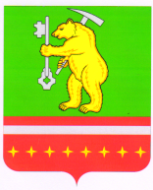 Совет депутатов Магнитского городского поселенияКусинского муниципального районаЧелябинской областиРЕШЕНИЕ 	от 28 декабря 2021г                                                                             №63Об утверждении Положения о муниципальном лесном контроле в границах Магнитского городского поселенияВ соответствии со статьями 84, 98 Лесного кодекса Российской Федерации, Федеральным законом от 31.07.2020 № 248-ФЗ «О государственном контроле (надзоре) и муниципальном контроле в Российской Федерации», Федеральным законом от 06.10.2003 № 131-ФЗ «Об общих принципах организации местного самоуправления в Российской Федерации, Уставом Магнитского городского поселения.Совет депутатов Магнитского городского поселения РЕШАЕТ:1. Утвердить прилагаемое Положение о муниципальном лесном контроле в границах Магнитского городского поселения.2. Направить настоящее  решение  ВРИО Главы Магнитского городского поселения для  подписания,  обнародования на информационных стендах и размещения на  официальном  сайте Магнитского городского поселения.3. Настоящее решение вступает в силу со дня его официального опубликования, но не ранее 1 января 2022 года, за исключением положений раздела 5 Положения о муниципальном лесном контроле в границах Магнитского городского поселения.. Положения раздела 5 Положения о муниципальном лесном контроле в границах Магнитского городского поселения вступают в силу с 1 марта 2022 года. Председатель Совета депутатовМагнитского городского поселения                                 Л.М.ПеревышинаВременно исполняющий обязанностиГлавы Магнитского городского поселения                           С.А.Потеряев                                 УТВЕРЖДЕНО: решением Совета депутатов                                    Магнитского городского поселения                          от   28.12.2021г.  № 63Положение о муниципальном лесном контроле в границах Магнитского городского поселения1. Общие положения1.1. Настоящее Положение устанавливает порядок осуществления муниципального лесного контроля в границах Магнитского городского поселения  (далее – муниципальный лесной контроль).1.2. Предметом муниципального лесного контроля является соблюдение юридическими лицами, индивидуальными предпринимателями и гражданами (далее – контролируемые лица) в отношении лесных участков, находящихся в муниципальной собственности Магнитского городского поселения (далее – лесные участки, находящиеся в муниципальной собственности), требований, установленных в соответствии с Лесным кодексом Российской Федерации, другими федеральными законами и принимаемыми в соответствии с ними иными нормативными правовыми актами Российской Федерации, законами и иными нормативными правовыми актами Магнитского городского поселения в области использования, охраны, защиты, воспроизводства лесов и лесоразведения, в том числе в области семеноводства в отношении семян лесных растений.1.3. Муниципальный лесной контроль осуществляется администрацией Магнитского городского поселения (далее – администрация).1.4. Должностными лицами администрации, уполномоченными осуществлять муниципальный лесной контроль, являются Глава Магнитского городского поселения, Заместитель Главы Магнитского городского поселения, ведущий специалист по земельным вопросам (далее также – должностные лица, уполномоченные осуществлять муниципальный лесной контроль). В должностные обязанности указанных должностных лиц администрации в соответствии с их должностной инструкцией входит осуществление полномочий по муниципальному лесному контролю.Должностные лица, уполномоченные осуществлять муниципальный лесной контроль, при осуществлении муниципального лесного контроля, имеют права, обязанности и несут ответственность в соответствии с Федеральным законом от 31.07.2020 № 248-ФЗ «О государственном контроле (надзоре) и муниципальном контроле в Российской Федерации» и иными федеральными законами.1.5. Объектами муниципального лесного контроля являются:1.5.1. деятельность, действия (бездействие) контролируемых лиц в сфере лесного хозяйства, в рамках которых должны соблюдаться обязательные требования по использованию, охране, защите, воспроизводству лесных участков, находящихся в муниципальной собственности, и лесоразведению в них;1.5.2. производственные объекты:- лесные участки, части лесных участков, находящиеся в муниципальной собственности, на которых в том числе осуществляется деятельность по использованию, охране, защите, воспроизводству лесов и лесоразведению;- средства предупреждения и тушения лесных пожаров;- другие объекты, в том числе стационарные объекты, оборудование, устройства, предметы, материалы, транспортные средства, связанные (задействованные) с осуществлением использования, охраны, защиты, воспроизводства лесов и лесоразведения, к которым предъявляются обязательные требования.1.6. При осуществлении муниципального лесного контроля система оценки и управления рисками не применяется.2. Профилактика рисков причинения вреда (ущерба) охраняемым законом ценностям2.1. Администрация осуществляет муниципальный лесной контроль в том числе посредством проведения профилактических мероприятий.2.2. Профилактические мероприятия осуществляются администрацией в целях стимулирования добросовестного соблюдения обязательных требований контролируемыми лицами, устранения условий, причин и факторов, способных привести к нарушениям обязательных требований и (или) причинению вреда (ущерба) охраняемым законом ценностям, и доведения обязательных требований до контролируемых лиц, способов их соблюдения.2.3. При осуществлении муниципального лесного контроля проведение профилактических мероприятий, направленных на снижение риска причинения вреда (ущерба), является приоритетным по отношению к проведению контрольных мероприятий.2.4. Профилактические мероприятия осуществляются на основании программы профилактики рисков причинения вреда (ущерба) охраняемым законом ценностям, утвержденной в порядке, установленном Правительством Российской Федерации, также могут проводиться профилактические мероприятия, не предусмотренные программой профилактики рисков причинения вреда.В случае если при проведении профилактических мероприятий установлено, что объекты контроля представляют явную непосредственную угрозу причинения вреда (ущерба) охраняемым законом ценностям или такой вред (ущерб) причинен, должностное лицо, уполномоченное осуществлять муниципальный лесной контроль, незамедлительно направляет информацию об этом Главе (заместителю Главы) Магнитского городского поселения для принятия решения о проведении контрольных мероприятий.2.5. При осуществлении администрацией муниципального лесного контроля могут проводиться следующие виды профилактических мероприятий:2.5.1. информирование;2.5.2. обобщение правоприменительной практики;2.5.3. объявление предостережений;2.5.4. консультирование;2.5.5. профилактический визит.2.6. Информирование осуществляется администрацией по вопросам соблюдения обязательных требований посредством размещения соответствующих сведений на официальном сайте администрации в информационно-телекоммуникационной сети «Интернет» (далее – официальный сайт администрации) в специальном разделе, посвященном контрольной деятельности (доступ к специальному разделу должен осуществляться с главной (основной) страницы официального сайта администрации), в средствах массовой информации, через личные кабинеты контролируемых лиц в государственных информационных системах (при их наличии) и в иных формах.Администрация обязана размещать и поддерживать в актуальном состоянии на официальном сайте администрации в специальном разделе, посвященном контрольной деятельности, сведения, предусмотренные частью 3 статьи 46 Федерального закона от 31.07.2020 № 248-ФЗ «О государственном контроле (надзоре) и муниципальном контроле в Российской Федерации».Администрация также вправе информировать население Магнитского городского поселения на собраниях и конференциях граждан об обязательных требованиях, предъявляемых к объектам контроля.2.7. Обобщение правоприменительной практики осуществляется администрацией посредством сбора и анализа данных о проведенных контрольных мероприятиях и их результатах.По итогам обобщения правоприменительной практики должностными лицами, уполномоченными осуществлять муниципальный лесной контроль, ежегодно готовится доклад, содержащий результаты обобщения правоприменительной практики по осуществлению муниципального лесного контроля и утверждаемый распоряжением администрации, подписываемым главой администрации. Указанный доклад размещается в срок до 1 июля года, следующего за отчетным годом, на официальном сайте администрации в специальном разделе, посвященном контрольной деятельности.2.8. Предостережение о недопустимости нарушения обязательных требований и предложение принять меры по обеспечению соблюдения обязательных требований (далее – предостережение) объявляются контролируемому лицу в случае наличия у администрации сведений о готовящихся нарушениях обязательных требований или признаках нарушений обязательных требований и (или) в случае отсутствия подтверждения данных о том, что нарушение обязательных требований причинило вред (ущерб) охраняемым законом ценностям либо создало угрозу причинения вреда (ущерба) охраняемым законом ценностям. Предостережения объявляются (подписываются) Главой (заместителем Главы) Магнитского городского поселения не позднее 30 дней со дня получения указанных сведений. Предостережение оформляется в письменной форме или в форме электронного документа и направляется в адрес контролируемого лица.Предостережение о недопустимости нарушения обязательных требований оформляется в соответствии с формой, утвержденной приказом Министерства экономического развития Российской Федерации от 31.03.2021 № 151
«О типовых формах документов, используемых контрольным (надзорным) органом».Объявляемые предостережения о недопустимости нарушения обязательных требований регистрируются в журнале учета предостережений с присвоением регистрационного номера.В случае объявления администрацией предостережения о недопустимости нарушения обязательных требований контролируемое лицо вправе подать возражение в отношении указанного предостережения. Возражение в отношении предостережения рассматривается администрацией в течение 30 дней со дня получения. В результате рассмотрения возражения контролируемому лицу в письменной форме или в форме электронного документа направляется ответ с информацией о согласии или несогласии с возражением. В случае несогласия с возражением в ответе указываются соответствующие обоснования.2.9. Консультирование контролируемых лиц осуществляется должностным лицом, уполномоченным осуществлять муниципальный лесной контроль, по телефону, посредством видео-конференц-связи, на личном приеме либо в ходе проведения профилактических мероприятий, контрольных мероприятий и не должно превышать 15 минут.Личный прием граждан проводится Главой (заместителем Главы) Магнитского городского поселения и (или) должностным лицом, уполномоченным осуществлять муниципальный лесной контроль. Информация о месте приема, а также об установленных для приема днях и часах размещается на официальном сайте администрации в специальном разделе, посвященном контрольной деятельности.Консультирование осуществляется в устной или письменной форме по следующим вопросам:2.9.1. организация и осуществление муниципального лесного контроля;2.9.2. порядок осуществления контрольных мероприятий, установленных настоящим Положением; 2.9.3. порядок обжалования действий (бездействия) должностных лиц, уполномоченных осуществлять муниципальный лесной контроль;2.9.4. получение информации о нормативных правовых актах (их отдельных положениях), содержащих обязательные требования, оценка соблюдения которых осуществляется администрацией в рамках контрольных мероприятий.Консультирование контролируемых лиц в устной форме может осуществляться также на собраниях и конференциях граждан.2.10. Консультирование в письменной форме осуществляется должностным лицом, уполномоченным осуществлять муниципальный лесной контроль, в следующих случаях:2.10.1. контролируемым лицом представлен письменный запрос о представлении письменного ответа по вопросам консультирования;2.10.2. за время консультирования предоставить в устной форме ответ на поставленные вопросы невозможно;2.10.3. ответ на поставленные вопросы требует дополнительного запроса сведений.При осуществлении консультирования должностное лицо, уполномоченное осуществлять муниципальный лесной контроль, обязано соблюдать конфиденциальность информации, доступ к которой ограничен в соответствии с законодательством Российской Федерации.В ходе консультирования не может предоставляться информация, содержащая оценку конкретного контрольного мероприятия, решений и (или) действий должностных лиц, уполномоченных осуществлять муниципальный лесной контроль, иных участников контрольного мероприятия, а также результаты проведенных в рамках контрольного мероприятия экспертизы, испытаний.Информация, ставшая известной должностному лицу, уполномоченному осуществлять муниципальный лесной контроль, в ходе консультирования, не может использоваться администрацией в целях оценки контролируемого лица по вопросам соблюдения обязательных требований.Должностными лицами, уполномоченными осуществлять муниципальный лесной контроль, ведется журнал учета консультирований.В случае поступления в администрацию пяти и более однотипных обращений контролируемых лиц и их представителей консультирование осуществляется посредством размещения на официальном сайте администрации в специальном разделе, посвященном контрольной деятельности, письменного разъяснения, подписанного Главой (заместителем Главы) Магнитского городского поселения или должностным лицом, уполномоченным осуществлять муниципальный лесной контроль.2.11. Профилактический визит проводится в форме профилактической беседы по месту осуществления деятельности контролируемого лица либо путем использования видео-конференц-связи.В ходе профилактического визита контролируемое лицо информируется об обязательных требованиях, предъявляемых к его деятельности либо к принадлежащим ему объектам контроля.При проведении профилактического визита контролируемым лицам не выдаются предписания об устранении нарушений обязательных требований. Разъяснения, полученные контролируемым лицом в ходе профилактического визита, носят рекомендательный характер.3. Осуществление контрольных мероприятий и контрольных действий3.1. При осуществлении муниципального лесного контроля администрацией могут проводиться следующие виды контрольных мероприятий и контрольных действий в рамках указанных мероприятий:3.1.1. инспекционный визит (посредством осмотра, опроса, истребования документов, которые в соответствии с обязательными требованиями должны находиться в месте нахождения (осуществления деятельности) контролируемого лица (его филиалов, представительств, обособленных структурных подразделений), получения письменных объяснений, инструментального обследования);3.1.2. рейдовый осмотр (посредством осмотра, опроса, получения письменных объяснений, истребования документов, инструментального обследования, испытания, экспертизы);3.1.3. документарная проверка (посредством получения письменных объяснений, истребования документов, экспертизы);3.1.4. выездная проверка (посредством осмотра, опроса, получения письменных объяснений, истребования документов, инструментального обследования, испытания, экспертизы;3.1.5. наблюдение за соблюдением обязательных требований (посредством сбора и анализа данных об объектах муниципального лесного контроля, в том числе данных, которые поступают в ходе межведомственного информационного взаимодействия, предоставляются контролируемыми лицами в рамках исполнения обязательных требований, а также данных, содержащихся в государственных и муниципальных информационных системах, данных из сети «Интернет», иных общедоступных данных, а также данных полученных с использованием работающих в автоматическом режиме технических средств фиксации правонарушений, имеющих функции фото- и киносъемки, видеозаписи);3.1.6. выездное обследование (посредством осмотра, инструментального обследования (с применением видеозаписи), испытания, экспертизы).3.2. Наблюдение за соблюдением обязательных требований и выездное обследование проводятся администрацией без взаимодействия с контролируемыми лицами.3.3. Контрольные мероприятия, указанные в подпунктах 1 – 4 пункта 3.1 настоящего Положения, проводятся в форме внеплановых мероприятий.Внеплановые контрольные мероприятия могут проводиться только после согласования с органами прокуратуры.3.4. Должностные лица, уполномоченные осуществлять муниципальный лесной контроль, при проведении контрольного или профилактического мероприятия (в случае определения площади лесного участка, площади места рубки, лесного пожара, объема древесины, изделий из древесины, наличия или отсутствия механического или природного повреждения лесных насаждений, в том числе вредителями, болезнями, и степени такого повреждения, объема поврежденных лесных насаждений, характера и размера вреда, причиненного лесам, а также предотвращения причинения такого вреда в указанных случаях) в пределах своей компетенции имеют право пользоваться средствами аудио- и видеозаписи, фотоаппаратами, геодезическими и картометрическими измерениями (пользоваться для этих целей техническими средствами), осуществлять аудиозапись, фото- и видеосъемку, за исключением объектов и документов, отнесенных к государственной и иной охраняемой законом тайне.О производстве в рамках контрольного мероприятия аудиозаписи, фото-, видеосъемки, геодезических и картометрических измерений должностное лицо, проводящее контрольное мероприятие, объявляет контролируемому лицу или его представителю.Информация о проведении в рамках контрольного мероприятия фотосъемки, аудио- и видеозаписи, геодезических и картометрических измерений и использованных для этих целей технических средствах отражается в акте, составляемом по результатам контрольного мероприятия, и протоколе, составляемом по результатам контрольного действия, проводимого в рамках контрольного мероприятия.3.5. Основанием для проведения контрольных мероприятий, проводимых с взаимодействием с контролируемыми лицами, является:3.5.1. наличие у администрации сведений о причинении вреда (ущерба) или об угрозе причинения вреда (ущерба) охраняемым законом ценностям при поступлении обращений (заявлений) граждан и организаций, информации от органов государственной власти, органов местного самоуправления, из средств массовой информации, а также получение таких сведений в результате проведения контрольных мероприятий, включая контрольные мероприятия без взаимодействия, в том числе проводимые в отношении иных контролируемых лиц;3.5.2. поручение Президента Российской Федерации, поручение Правительства Российской Федерации о проведении контрольных мероприятий в отношении конкретных контролируемых лиц;3.5.3. требование прокурора о проведении контрольного мероприятия в рамках надзора за исполнением законов, соблюдением прав и свобод человека и гражданина по поступившим в органы прокуратуры материалам и обращениям;3.5.4. истечение срока исполнения предписания об устранении выявленного нарушения обязательных требований – в случаях, если контролируемым лицом не представлены документы и сведения, представление которых предусмотрено выданным ему предписанием, или на основании представленных документов и сведений невозможно сделать вывод об исполнении предписания об устранении выявленного нарушения обязательных требований.3.6. Контрольные мероприятия, проводимые при взаимодействии с контролируемым лицом, проводятся на основании распоряжения администрации о проведении контрольного мероприятия.3.7. В случае принятия распоряжения администрации о проведении контрольного мероприятия на основании сведений о причинении вреда (ущерба) или об угрозе причинения вреда (ущерба) охраняемым законом ценностям, такое распоряжение принимается на основании мотивированного представления должностного лица, уполномоченного осуществлять муниципальный лесной контроль, о проведении контрольного мероприятия.3.8. Контрольные мероприятия, проводимые без взаимодействия с контролируемыми лицами, проводятся должностными лицами уполномоченными осуществлять муниципальный лесной контроль, на основании задания Главы (заместителя Главы) Магнитского городского поселения, задания, содержащегося в планах работы администрации, в том числе в случаях, установленных Федеральным законом от 31.07.2020 № 248-ФЗ «О государственном контроле (надзоре) и муниципальном контроле в Российской Федерации».3.9. Контрольные мероприятия в отношении граждан, юридических лиц и индивидуальных предпринимателей проводятся должностными лицами, уполномоченными осуществлять муниципальный лесной контроль, в соответствии с Федеральным законом от 31.07.2020 № 248-ФЗ «О государственном контроле (надзоре) и муниципальном контроле в Российской Федерации».3.10. Администрация при организации и осуществлении муниципального лесного контроля получает на безвозмездной основе документы и (или) сведения от иных органов либо подведомственных указанным органам организаций, в распоряжении которых находятся эти документы и (или) сведения, в рамках межведомственного информационного взаимодействия, в том числе в электронной форме. Перечень указанных документов и (или) сведений, порядок и сроки их представления установлены утвержденным распоряжением Правительства Российской Федерации от 19.04.2016 № 724-р перечнем
документов и (или) информации, запрашиваемых и получаемых в рамках межведомственного информационного взаимодействия органами государственного контроля (надзора), органами муниципального контроля при организации и проведении проверок от иных государственных органов, органов местного самоуправления либо подведомственных государственным органам или органам местного самоуправления организаций, в распоряжении которых находятся эти документы и (или) информация, а также Правилами предоставления в рамках межведомственного информационного взаимодействия документов и (или) сведений, получаемых контрольными (надзорными) органами от иных органов либо подведомственных указанным органам организаций, в распоряжении которых находятся эти документы и (или) сведения, при организации и осуществлении видов государственного контроля (надзора), видов муниципального контроля, утвержденными постановлением Правительства Российской Федерации от 06.03.2021 № 338 «О межведомственном информационном взаимодействии в рамках осуществления государственного контроля (надзора), муниципального контроля».3.11. К случаю, при наступлении которого индивидуальный предприниматель, гражданин, являющиеся контролируемыми лицами, вправе представить в администрацию информацию о невозможности присутствия при проведении контрольного мероприятия, в связи с чем проведение контрольного мероприятия переносится администрацией на срок, необходимый для устранения обстоятельств, послуживших поводом для данного обращения индивидуального предпринимателя, гражданина в администрацию (но не более чем на 20 дней), относится соблюдение одновременно следующих условий:3.11.1. отсутствие контролируемого лица либо его представителя не препятствует оценке должностным лицом, уполномоченным осуществлять муниципальный лесной контроль, соблюдения обязательных требований при проведении контрольного мероприятия при условии, что контролируемое лицо было надлежащим образом уведомлено о проведении контрольного мероприятия; 3.11.2.  отсутствие признаков явной непосредственной угрозы причинения или фактического причинения вреда (ущерба) охраняемым законом ценностям;3.11.3. имеются уважительные причины для отсутствия контролируемого лица (болезнь контролируемого лица, его командировка и т.п.) при проведении контрольного мероприятия.3.12. Срок проведения выездной проверки не может превышать 10 рабочих дней. В отношении одного субъекта малого предпринимательства общий срок взаимодействия в ходе проведения выездной проверки не может превышать 50 часов для малого предприятия и 15 часов для микропредприятия. Срок проведения выездной проверки в отношении организации, осуществляющей свою деятельность на территориях нескольких субъектов Российской Федерации, устанавливается отдельно по каждому филиалу, представительству, обособленному структурному подразделению организации или производственному объекту.3.13. К результатам контрольного мероприятия относятся оценка соблюдения контролируемым лицом обязательных требований, создание условий для предупреждения нарушений обязательных требований и (или) прекращения их нарушений, восстановление нарушенного положения, направление уполномоченным органам или должностным лицам информации для рассмотрения вопроса о привлечении к ответственности и (или) применение администрацией мер, предусмотренных частью 2 статьи 90 Федерального закона от 31.07.2020 № 248-ФЗ «О государственном контроле (надзоре) и муниципальном контроле в Российской Федерации».3.14. По окончании проведения контрольного мероприятия, предусматривающего взаимодействие с контролируемым лицом, составляется акт контрольного мероприятия. В случае если по результатам проведения такого мероприятия выявлено нарушение обязательных требований, в акте указывается, какое именно обязательное требование нарушено, каким нормативным правовым актом и его структурной единицей оно установлено. В случае устранения выявленного нарушения до окончания проведения контрольного мероприятия в акте указывается факт его устранения. Документы, иные материалы, являющиеся доказательствами нарушения обязательных требований, должны быть приобщены к акту. Заполненные при проведении контрольного мероприятия проверочные листы приобщаются к акту.Оформление акта производится на месте проведения контрольного мероприятия в день окончания проведения такого мероприятия, если иной порядок оформления акта не установлен Правительством Российской Федерации.Акт контрольного мероприятия, проведение которого было согласовано органами прокуратуры, направляется в органы прокуратуры посредством Единого реестра контрольных (надзорных) мероприятий непосредственно после его оформления.3.15. Информация о контрольных мероприятиях размещается в Едином реестре контрольных (надзорных) мероприятий.3.16. Информирование контролируемых лиц о совершаемых должностными лицами, уполномоченными осуществлять муниципальный лесной контроль, действиях и принимаемых решениях осуществляется посредством размещения сведений об указанных действиях и решениях в Едином реестре контрольных (надзорных) мероприятий, а также доведения их до контролируемых лиц посредством инфраструктуры, обеспечивающей информационно-технологическое взаимодействие информационных систем, используемых для предоставления государственных и муниципальных услуг и исполнения государственных и муниципальных функций в электронной форме, в том числе через федеральную государственную информационную систему «Единый портал государственных и муниципальных услуг (функций)» (далее – единый портал государственных и муниципальных услуг) и (или) через региональный портал государственных и муниципальных услуг.Гражданин, не осуществляющий предпринимательской деятельности, являющийся контролируемым лицом, информируется о совершаемых должностными лицами, уполномоченными осуществлять муниципальный лесной контроль, действиях и принимаемых решениях путем направления ему документов на бумажном носителе в случае направления им в адрес администрации уведомления о необходимости получения документов на бумажном носителе либо отсутствия у администрации сведений об адресе электронной почты контролируемого лица и возможности направить ему документы в электронном виде через единый портал государственных и муниципальных услуг (в случае, если лицо не имеет учетной записи в единой системе идентификации и аутентификации либо если оно не завершило прохождение процедуры регистрации в единой системе идентификации и аутентификации). Указанный гражданин вправе направлять администрации документы на бумажном носителе.До 31 декабря 2023 года информирование контролируемого лица о совершаемых должностными лицами, уполномоченными осуществлять муниципальный лесной контроль, действиях и принимаемых решениях, направление документов и сведений контролируемому лицу администрацией могут осуществляться в том числе на бумажном носителе с использованием почтовой связи в случае невозможности информирования контролируемого лица в электронной форме либо по запросу контролируемого лица.3.17. В случае несогласия с фактами и выводами, изложенными в акте, контролируемое лицо вправе направить жалобу в порядке, предусмотренном статьями 39 – 40 Федерального закона от 31.07.2020 № 248-ФЗ «О государственном контроле (надзоре) и муниципальном контроле в Российской Федерации» и разделом 4 настоящего Положения.3.18. В случае отсутствия выявленных нарушений обязательных требований при проведении контрольного мероприятия сведения об этом вносятся в Единый реестр контрольных (надзорных) мероприятий. Должностное лицо, уполномоченное осуществлять муниципальный лесной контроль, вправе выдать рекомендации по соблюдению обязательных требований, провести иные мероприятия, направленные на профилактику рисков причинения вреда (ущерба) охраняемым законом ценностям.3.19. В случае выявления при проведении контрольного мероприятия нарушений обязательных требований контролируемым лицом администрация (должностное лицо, уполномоченное осуществлять муниципальный лесной контроль) в пределах полномочий, предусмотренных законодательством Российской Федерации, обязана:3.19.1. выдать после оформления акта контрольного мероприятия контролируемому лицу предписание об устранении выявленных нарушений с указанием разумных сроков их устранения и (или) о проведении мероприятий по предотвращению причинения вреда (ущерба) охраняемым законом ценностям;3.19.2. незамедлительно принять предусмотренные законодательством Российской Федерации меры по недопущению причинения вреда (ущерба) охраняемым законом ценностям или прекращению его причинения и по доведению до сведения граждан, организаций любым доступным способом информации о наличии угрозы причинения вреда (ущерба) охраняемым законом ценностям и способах ее предотвращения в случае, если при проведении контрольного мероприятия установлено, что деятельность гражданина, организации, владеющих и (или) пользующихся объектом муниципального лесного контроля, представляет непосредственную угрозу причинения вреда (ущерба) охраняемым законом ценностям или что такой вред (ущерб) причинен;3.19.3. при выявлении в ходе контрольного мероприятия признаков преступления или административного правонарушения направить соответствующую информацию в государственный орган в соответствии со своей компетенцией или при наличии соответствующих полномочий принять меры по привлечению виновных лиц к установленной законом ответственности;3.19.4. принять меры по осуществлению контроля за устранением выявленных нарушений обязательных требований, предупреждению нарушений обязательных требований, предотвращению возможного причинения вреда (ущерба) охраняемым законом ценностям, при неисполнении предписания в установленные сроки принять меры по обеспечению его исполнения вплоть до обращения в суд с требованием о принудительном исполнении предписания, если такая мера предусмотрена законодательством;3.19.5. рассмотреть вопрос о выдаче рекомендаций по соблюдению обязательных требований, проведении иных мероприятий, направленных на профилактику рисков причинения вреда (ущерба) охраняемым законом ценностям.3.20. Должностные лица, осуществляющие муниципальный лесной контроль, при осуществлении муниципального лесного контроля взаимодействуют в установленном порядке с федеральными органами исполнительной власти и их территориальными органами, с органами исполнительной власти Челябинской области, органами местного самоуправления, правоохранительными органами, организациями и гражданами.В случае выявления в ходе проведения контрольного мероприятия в рамках осуществления муниципального лесного контроля нарушения требований лесного законодательства, за которое законодательством Российской Федерации предусмотрена административная и иная ответственность, в акте контрольного мероприятия указывается информация о наличии признаков выявленного нарушения. Должностные лица, уполномоченные осуществлять муниципальный лесной контроль, направляют копию указанного акта в орган власти, уполномоченный на привлечение к соответствующей ответственности.4. Обжалование решений администрации, действий (бездействия) должностных лиц, уполномоченных осуществлять муниципальный лесной контроль4.1. Решения администрации, действия (бездействие) должностных лиц, уполномоченных осуществлять муниципальный лесной контроль, могут быть обжалованы в порядке, установленном главой 9 Федерального закона от 31.07.2020 № 248-ФЗ «О государственном контроле (надзоре) и муниципальном контроле в Российской Федерации».4.2. Контролируемые лица, права и законные интересы которых, по их мнению, были непосредственно нарушены в рамках осуществления муниципального лесного контроля, имеют право на досудебное обжалование:4.2.1. решений о проведении контрольных мероприятий;4.2.2. актов контрольных мероприятий, предписаний об устранении выявленных нарушений;4.2.3. действий (бездействия) должностных лиц, уполномоченных осуществлять муниципальный лесной контроль, в рамках контрольных мероприятий.4.3. Жалоба подается контролируемым лицом в уполномоченный на рассмотрение жалобы орган в электронном виде с использованием единого портала государственных и муниципальных услуг и (или) регионального портала государственных и муниципальных услуг.Жалоба, содержащая сведения и документы, составляющие государственную или иную охраняемую законом тайну, подается без использования единого портала государственных и муниципальных услуг и регионального портала государственных и муниципальных услуг с учетом требований законодательства Российской Федерации о государственной и иной охраняемой законом тайне. Соответствующая жалоба подается контролируемым лицом на личном приеме Главы Магнитского городского поселения с предварительным информированием Главы Магнитского городского поселения о наличии в жалобе (документах) сведений, составляющих государственную или иную охраняемую законом тайну.4.4. Жалоба на решение администрации, действия (бездействие) его должностных лиц рассматривается Главой (заместителем Главы) Магнитского городского поселения .4.5. Жалоба на решение администрации, действия (бездействие) его должностных лиц может быть подана в течение 30 календарных дней со дня, когда контролируемое лицо узнало или должно было узнать о нарушении своих прав.Жалоба на предписание администрации может быть подана в течение 10 рабочих дней с момента получения контролируемым лицом предписания.В случае пропуска по уважительной причине срока подачи жалобы этот срок по ходатайству лица, подающего жалобу, может быть восстановлен администрацией (должностным лицом, уполномоченным на рассмотрение жалобы).Лицо, подавшее жалобу, до принятия решения по жалобе может отозвать ее полностью или частично. При этом повторное направление жалобы по тем же основаниям не допускается.4.6. Жалоба на решение администрации, действия (бездействие) его должностных лиц подлежит рассмотрению в течение 20 рабочих дней со дня ее регистрации. В случае если для ее рассмотрения требуется получение сведений, имеющихся в распоряжении иных органов, срок рассмотрения жалобы может быть продлен Главой (заместителем Главы) Магнитского городского поселения не более чем на 20 рабочих дней.5. Ключевые показатели муниципального лесного контроля и их целевые значения5.1. Оценка результативности и эффективности осуществления муниципального лесного контроля осуществляется на основании статьи 30 Федерального закона от 31.07.2020 № 248-ФЗ «О государственном контроле (надзоре) и муниципальном контроле в Российской Федерации». 5.2. Ключевые показатели вида контроля и их целевые значения, индикативные показатели для муниципального лесного контроля утверждаются советом депутатов Магнитского городского поселения.Временно исполняющий обязанностиГлавы Магнитского городского поселени			С.А.Потеряев Приложение № 1к Положению о муниципальном лесном контроля в границах Магнитского городского поселенияИндикаторы риска нарушения обязательных требований, используемые для определения необходимости проведения внеплановыхпроверок при осуществлении администрацией Магнитского городского поселения  муниципального лесного контроля1. Несоответствие площади используемого гражданином, юридическим лицом, индивидуальным предпринимателем лесного участка площади лесного участка, сведения о которой содержатся в Государственном лесном реестре.2. Отсутствие в Государственном лесном реестре сведений о правах на используемый гражданином, юридическим лицом, индивидуальным предпринимателем лесной участок.3. Несоответствие использования гражданином, юридическим лицом, индивидуальным предпринимателем лесного участка целевому назначению. 4. Неисполнение обязанности по приведению лесного участка в состояние, пригодное для использования по целевому назначению.5. Незаконная вырубка на лесном участке.6. Пожар на лесном участке.7. Самовольный захват прилегающей к лесному участку территории.8. Захламление или загрязнение лесного участка отходами производства и (или) потребления. 9. Трехкратное и более увеличение объема (куб. м) проводимых операций в сфере приемки, перевозки, переработки и хранения древесины, учета древесины и сделок с ней за год при отсутствии информации о соответствующем увеличении объемов заготовленной и приобретенной древесины по данным единой государственной автоматизированной информационной системы учета древесины и сделок с ней (с 2023 года – по данным федеральной государственной информационной системы лесного комплекса) по сравнению с аналогичным периодом предыдущего календарного года.10. Объем (куб. м) древесины, реализованной за последние 3 календарных года, превышает суммарный объем (куб. м) заготовленной и приобретенной древесины за последние 3 календарных года.Пояснительная записка к положению о муниципальном лесном контроле в поселенииПоложение о муниципальном лесном контроле в поселении (далее – Положение) подготовлено в соответствии со статьями 84, 98 Лесного кодекса Российской Федерации, Федеральным законом от 31.07.2020 № 248-ФЗ 
«О государственном контроле (надзоре) и муниципальном контроле 
в Российской Федерации» (далее – Федеральный закон № 248-ФЗ), Федеральным законом от 06.10.2003 № 131-ФЗ «Об общих принципах организации местного самоуправления в Российской Федерации» и подлежит утверждению решением представительного органа муниципального образования и введению в действие не ранее 1 января 2022 года.1. Обращаем внимание, что со дня вступления Положения прекращают действие ранее принятые в поселении муниципальные правовые акты 
по вопросам осуществления муниципального лесного контроля. Соответственно, до 1 января 2022 года должны быть приняты необходимые муниципальные правовые акты с учетом компетенции органов местного самоуправления поселения о признании со дня вступления Положения утратившими силу таких актов (положение о данном виде контроля, программа профилактики, административный регламент осуществления контроля).2. Если полномочие по осуществлению данного вида муниципального контроля передано поселениями на основании соглашения с органами местного самоуправления муниципального района о передаче 
им осуществления части своих полномочий по решению вопросов местного значения за счет межбюджетных трансфертов, предоставляемых 
из бюджетов этих поселений в бюджет муниципального района, то в такой ситуации нужно учитывать содержание соглашения о передаче полномочий. Как правило, при заключении вышеназванных соглашений о передаче полномочий указывается, что передается полномочие по решению определенного вопроса местного значения поселения, и не указывается, 
что органам местного самоуправления муниципального района передается 
и полномочие по нормативному регулированию данного вопроса. К тому же зачастую соглашения о передаче полномочий заключаются администрациями муниципального района и поселения. По смыслу части 4 статьи 15 Федерального закона от 06.10.2003 № 131-ФЗ «Об общих принципах организации местного самоуправления в Российской Федерации» полномочие передаётся (и соответственно соглашение заключается) тем органом местного самоуправления, который обладает этим полномочием. Положение о виде муниципального контроля должно быть утверждено именно представительным органом муниципального образования. Поэтому, если соглашение между представительными органами муниципального района и поселения по вопросу передачи полномочия об утверждении положения о виде муниципального контроля не заключено, принятие правового акта, утверждающего положение о виде муниципального контроля, остается в компетенции представительного органа поселения. 3. Согласно Положению на основании части 7 статьи 22 Федерального закона № 248-ФЗ система оценки и управления рисками при осуществлении муниципального лесного контроля не применяется.В связи с этим контрольные мероприятия, закрепленные в Положении (инспекционный визит, рейдовый осмотр, документарная проверка, выездная проверка, наблюдение за соблюдением обязательных требований, выездное обследование) проводятся в форме внеплановых мероприятий.Внеплановые контрольные мероприятия могут проводиться только после согласования с органами прокуратуры.Отсутствие планового характера в муниципальном лесном контроле обусловлено тем, что федеральными органами государственной власти 
при определении планового (риск-ориентированного) подхода к проведению контрольных мероприятий рекомендовано определять группы рисков 
в объектах муниципального контроля с учетом правоприменительной практики, существовавшей на момент утверждения положения 
о соответствующем виде муниципального контроля. По имеющейся информации, в большинстве поселений фактически муниципальный лесной контроль системно не осуществлялся. Соответственно, отсутствует информация, позволяющая провести градацию объектов муниципального контроля по рискам для целей определения периодичности плановых контрольных мероприятий. 4. Анализ положений статей 260, 261 Уголовного кодекса Российской Федерации (далее – УК РФ), статей 7.9, 7.10, 8.12, 8,25, 8.26, 8.27, 8.28, 8.28.1, 8.30, 8.30.1, 8.31, 8.32, 8.32.3, 8.45.1 Кодекса Российской Федерации 
об административных правонарушениях (далее – КоАП РФ) позволяет сделать вывод о том, что в ходе осуществления муниципального лесного контроля могут быть выявлены нарушения:4.1. обязательных требований о недопущении незаконной рубки, а равно повреждения до степени прекращения роста лесных насаждений 
или не отнесенных к лесным насаждениям деревьев, кустарников, лиан (статья 260 УК РФ);4.2. обязательных требований о недопущении уничтожения или повреждения лесных насаждений и иных насаждений в результате неосторожного обращения с огнем или иными источниками повышенной опасности, а также путем поджога, иным общеопасным способом либо 
в результате загрязнения или иного негативного воздействия (статья 261 УК РФ);4.3. обязательных требований о недопущении самовольного занятия лесных участков или использование указанных участков для раскорчевки, переработки лесных ресурсов, устройства складов, возведения построек (строительства), распашки и других целей без специальных разрешений на использование указанных участков (статья 7.9 КоАП РФ);4.4. обязательных требований о недопущении самовольной уступки права пользования лесным участком (статья 7.10 КоАП РФ);4.5. обязательных требований о недопущении нарушения режима использования лесов в водоохранных зонах (статья 8.12 КоАП РФ);4.6. обязательных требований о недопущении нарушения правил использования лесов, в том числе в части:- заготовки древесины- порядка проведения рубок лесных насаждений, в том числе в лесопарковом зеленом поясе;- заготовки живицы, заготовки пригодных для употребления в пищу лесных ресурсов (пищевых лесных ресурсов), сбора лекарственных растений, заготовки и сбора недревесных лесных ресурсов (статья 8.25 КоАП РФ); 4.7. обязательных требований о недопущении самовольного использования лесов, нарушения правил использования лесов для ведения сельского хозяйства, уничтожения лесных ресурсов в том числе:- сенокошения и выпаса сельскохозяйственных животных на землях, на которых расположены леса, в местах, где это запрещено, а равно выпаса сельскохозяйственных животных без пастуха на неогороженных пастбищах или без привязи либо с нарушением сроков или норм выпаса сельскохозяйственных животных;- самовольной заготовки и сбора, а также уничтожения мха, лесной подстилки и других недревесных лесных ресурсов;- размещения ульев и пасек, а также заготовки пригодных для употребления в пищу лесных ресурсов (пищевых лесных ресурсов) и сбора лекарственных растений на землях, на которых расположены леса, в местах, где это запрещено, либо неразрешенными способами или приспособлениями, либо с превышением установленного объема или с нарушением установленных сроков, а равно сбора, заготовки и реализации указанных ресурсов, в отношении которых это запрещено (статья 8.26 КоАП РФ);4.8. обязательных требований о недопущении нарушения лесного законодательства по воспроизводству лесов и лесоразведению (статья 8.27 КоАП РФ);4.9. обязательных требований о недопущении:- незаконной рубки, повреждения лесных насаждений или самовольного выкапывания в лесах деревьев, кустарников, лиан, в том числе, с применением механизмов, автомототранспортных средств, самоходных машин и других видов техники, либо совершенные в лесопарковом зеленом поясе;- приобретения, хранения, перевозки или сбыта заведомо незаконно заготовленной древесины (статья 8.28 КоАП РФ);4.10. обязательных требований о недопущении нарушения требований лесного законодательства об учете древесины и сделок с ней, в том числе:- непредставления или несвоевременного представления декларации о сделках с древесиной, а также представления заведомо ложной информации в декларации о сделках с древесиной;- нарушения порядка учета древесины;- нарушения требований лесного законодательства в части обязательной маркировки древесины;- транспортировки древесины без оформленного в установленном лесным законодательством порядке сопроводительного документа (статья 8.28.1 КоАП РФ);4.11. обязательных требований о недопущении уничтожения лесной инфраструктуры (статья 8.30 КоАП РФ);4.12. обязательных требований о недопущении нарушения порядка проектирования, создания, содержания и эксплуатации объектов лесной инфраструктуры (статья 8.30.1 КоАП РФ);4.13. обязательных требований о недопущении:- нарушения правил санитарной безопасности в лесах;- загрязнения лесов сточными водами, химическими, радиоактивными и другими вредными веществами, отходами производства и потребления и (или) иное негативное воздействие на леса, в том числе совершенные в защитных лесах, на особо защитных участках лесов, в лесопарковом зеленом поясе (статья 8.31 КоАП РФ);4.14. обязательных требований о недопущении:- нарушения правил пожарной безопасности в лесах, в том числе совершенного в лесопарковом зеленом поясе;- выжигания хвороста, лесной подстилки, сухой травы и других лесных горючих материалов с нарушением требований правил пожарной безопасности на земельных участках, непосредственно примыкающих к лесам, защитным и лесным насаждениям и не отделенных противопожарной минерализованной полосой шириной не менее 0,5 метра, в том числе, совершенного в лесопарковом зеленом поясе;- нарушения правил пожарной безопасности в лесах в условиях особого противопожарного режима, режима чрезвычайной ситуации в лесах, возникшей вследствие лесных пожаров;- нарушения правил пожарной безопасности, повлекшего возникновение лесного пожара без причинения тяжкого вреда здоровью человека (статья 8.32 КоАП РФ);4.15. обязательных требований о недопущении невыполнения мероприятий, предусмотренных сводным планом тушения лесных пожаров, в том числе совершенные в условиях особого противопожарного режима либо режима чрезвычайной ситуации (статья 8.32.3 КоАП РФ);4.16. обязательных требований о недопущении нарушения режима осуществления хозяйственной и иной деятельности в лесопарковом зеленом поясе (статья 8.45.1 КоАП РФ).5. Положением предусмотрено проведение следующих видов профилактических мероприятий:5.1. информирование;5.2. обобщение правоприменительной практики;5.3. объявление предостережений;5.4. консультирование;5.5. профилактический визит.Меры стимулирования добросовестности и самообследование в качестве профилактических мероприятий Положением не установлены.Полагаем также необходимым отметить, что об обязательных требованиях, предъявляемых к объектам контроля, орган муниципального контроля может осуществлять информирование и консультирование в устной форме на собраниях и конференциях граждан.